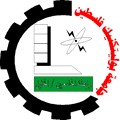 Palestine Polytechnic UniversityDeanship of Graduate Studies and Scientific ResearchIntelligent Systems Research CenterAdmission Application for the Master Program in intelligent SystemsWhich track of the master of Intelligent systems do you wish to enroll in?Intelligent Robots  Data Science	Personal Data (please print) Mr.       	   Miss.    	      Mrs.  
Full Name as in the passport: English: ____________    ____________    __________     ____________ Arabic: ____________     ____________    ___________    ____________ Date of Birth: __________________    Place of Birth:________________     	Nationality:________________________     	 Current Address:____________________________________________ __________________________________________________________ Contact Information: Mobile Number:____________________ Work Telephone:___________________ E-mail address:____________________ Emergency Contact:____________________________________________ English Language: Speaking:	Poor 		Good 	Excellent  Writing:	Poor 		Good 	Excellent  Reading:	Poor 		Good 	Excellent  English Language Certificate if any: (eg TOEFL) and score _________________ (please include a copy if any)Computer programmingWhich computer programming language do you know best? _________________How do you rate your experience in it 	Poor 		Good 	Excellent  Educational Background Please forward with your application the official transcripts of your undergraduate studies.  List, with the most recent first, all universities, and schools you have attended. Referees (Recommendation Forms)  You are required to enclose two recommendation letters. Please write down the name and contact details of your referees: Current Employment Status and Previous Experience Are you currently Employed?  Yes □    No □. If yes, please fill the following table Essay (Required) Please write an essay explaining why you are interested in pursuing a Master's degree in Intelligent Systems in general and why in the track you have chosen in specific. Your essay will serve as your writing sample for evaluation by the graduate committee. ________________________________________________________ ________________________________________________________ ________________________________________________________ ________________________________________________________ ________________________________________________________ ________________________________________________________ ________________________________________________________ ________________________________________________________ ________________________________________________________ ________________________________________________________ ________________________________________________________ ________________________________________________________ ________________________________________________________ ________________________________________________________ ________________________________________________________ ________________________________________________________ ________________________________________________________ ________________________________________________________ I certify that all the information in this application is correct and complete to the best of my knowledge. I understand that any failure to answer any question on this form truthfully, fully, and accurately may make me ineligible for admission to the master program in intelligent systems. Signature of Applicant: _____________________Date:___________________ For Official Use Only Recommendation of the Academic Committee: 	 Accepted 	 	 Waiting List	Not Accepted Deficiency Courses -------------------------------------------------------------------------- -------------------------------------------------------------------------- -------------------------------------------------------------------------- Names of Committee members who assessed the application? 	Signature/Chair of the Committee:  	 	Date: 	__________________________ 	 	______________________ Admission Requirement  For Formal Admission, you must provide the following documents: A copy of the transcript of Tawjihi grades A copy of your bachelor’s degree certificate A copy of an ID card or passport. A tabular updated curriculum vitaeTwo recommendation letters written by university instructors who taught you Two personal photos. Send the completed application form and a non-refundable (50 JD) application fee to the Finance Office at PPU  Institute Location  Start Year-  End Year Degree  (BSc, BA, ...)  Major GPA % 1. Name:_____________________ Position:___________________ Institute:___________________ Address:___________________ Tel:_________________________ Fax:_________________________ E-mail:_______________________ Period of time known:___________ 2. Name:_____________________ Position:___________________ Institute:___________________ Address:___________________ Tel:_________________________ Fax:_________________________ E-mail:_______________________ Period of time known:___________ Institute Address Working Hours (from-to) Main tasks 